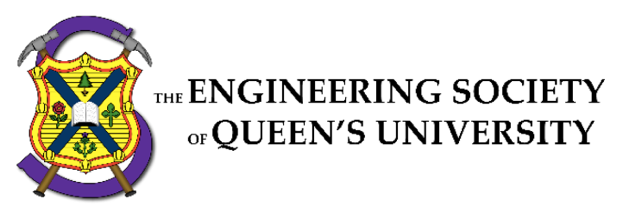 Council MinutesThursday, March 14th, 20236:30 p.m.Speaker: Kaija EdwardsSecretary: Andrew Anderson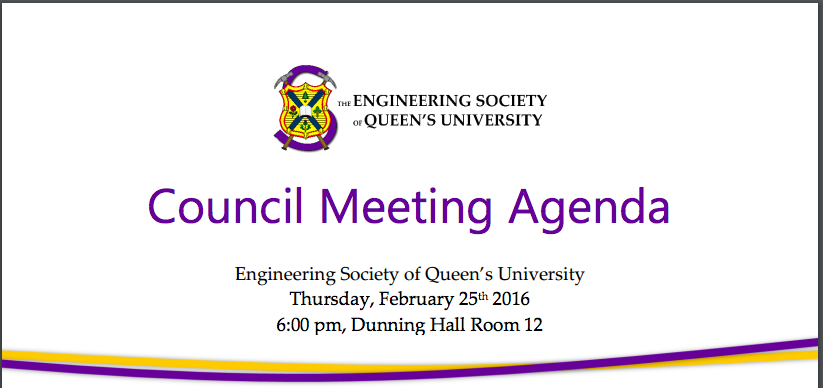 Council begins, 6:41 pm.I. ATTENDANCEII. ADOPTION OF THE AGENDA: Motion 1Motion 1  Whereas: 	An agenda was made; & whereas:	we need to approve it;  BE IT RESOLVED THAT: Council approve the agenda of the Council meeting of March 14 2023, as seen on the Engineering Society website. Moved by: Jack “this agenda” Lipton Seconded by: Kaija “is THICCC” Edwards Debate:Ali Bekheet: I want to make an amendment to the agenda, striking Motion 27, just to make it short and leave it to the last council. As that is the year exec election and, in Bylaw, it is supposed to happen at the last council of the year. Kaija Edwards: Are you a mover on this motion?Ali Bekheet:  Yes.Kaija Edwards: So it’s seen as friendly and we can just change it.Benjamin Frosst: I’d like to move to add a motion to the agenda. Motion to add amend the agenda to add the QUESSI AGM and financial presentation, moved by myself and, if I could get a second, that would be nice.Seconded by Peter Matthews.Kaija Edwards: Alright, the agenda is now fixed. It’s been added to the bottom, so we’ll also be electing QUESSI Board members today. Is there a closing?Aidan Shimizu: No closing, could give a super quick overview of council.Kaija Edwards: I’m going to do that in Speaker’s Business. Okay, so there is no closing. One note that I’m also covering in my Speaker’s business. Is everyone here in Engineering? Okay cool, so everyone in here can vote then. AGM is the one meeting where, regardless of the positions you hold, everyone in this room can vote, so you can all vote on this motion. We have three options. Either you’re in favor, you’re against, or you can abstain, which is you choose not to cast a vote, which can be included in the minutes if you wish.Motion passes, 6:49 p.m.III. Adoption of the Minutes: Motion 2Motion 2  Whereas:	It’s been some amount of time since the last council; & whereas:	we need an official record despite the resignation of the council 		        	secretary;  BE IT RESOLVED THAT: Council approve the Facebook live recording as record of the last council, as seen on the engineering society website  Moved by: Jack “thank you andrew” Lipton	 Seconded by: Kaija “for taking notes” Edwards Opening:Jack Lipton: I just wanted to thank incoming Director of Governance, Andrew Anderson, for acting as council secretary for AGM.Debate: Closing:Jack Lipton: No closing.Motion passes, 6:51 p.m.IV. Speaker’s Business   Kaija Edwards: We’re going to do the break after this, because this is an important meeting. Everyone in the back, can you guys here me? Okay, cool. I see a lot of new people here at council. So, we have a lot of important information for everyone, so please bear with us and listen. First off, this council and old councils are all public meetings. A recording of this meeting is posted to the EngSoc YouTube and Facebook,. All debate held today will be recorded there and the minutes will be posted afterwards. This is also a special meeting, as we mentioned before. In this meeting, any engineering undergraduate student can vote on motions and, in addition, changes to bylaw will be pass after a single meeting rather than two readings like normal. On the less fun business, there have been issues with conduct during the annual general meetings in the past. As the speaker, I am  the moderator for this event, and it is my duty to maintain order. In Bylaw section B, it is my sole discretion as the speaker as to whether EngSoc Council is in order. I f I call order, you must stop talking and yield the floor. My rulings cannot be debated. However, you can request references for why I made certain rulings. Rulings can only be overwritten by a two thirds majority vote of members present. A couple quick points. If you use inappropriate language, I will interrupt you and you will lose your opportunity to speak. If you are repeating yourself or the discussion becomes circular, we will move on to a new topic. If you are unsure of how to proceed or you have questions, feel free to raise your placard. We’re happy to answer questions, I’m happy to help, and any items that are not on the agenda can be brought to the very end of council in statements and questions by members. As a rule of thumb, if anyone is wondering what’s okay at council, just be respectful. Don’t do anything you wouldn’t say in class to like your profs or your classmates. Also, if you break the engineering society bylaw and policy, it link into the student code of conduct. I hope everyone read that when they signed it and they came to Queen’s. But if you break the student code of conduct, that is also not allowed. Specifically, we are talking about areas of harassment, discrimination, and I will kick you out inf it’s severe enough. Just so we’re all on the same page. And last but not least, although we’re not holding it on St. Patty’s, which is good, which it has been in the past, the same rules apply. So if anyone is suspected of being intoxicated, they will be asked to leave and will be unable to participate in debate. On a happy note, today is pi day, and so we have pies in addition to pizza and available to everyone here present for free. Lastly, we will do the land acknowledge. First off, let us acknowledge Queen’s is situated on traditional Haudenosaunee and Anishinaabek territory. We are grateful to live, learn and play on these lands. To acknowledge this traditional territory is to recognize its longer history and to acknowledge this territory’s significance for the indigenous people who lived and continue to live upon it and who’s spiritual practices were tied to the land, and continue to develop in relationship to the territory and its other inhabitants today. V. New Business [3]Motion 3Whereas: 	Aidan, Sophia, Monique & Jacob are excited to have a team led by the most attractive prez & whereas: 	here are the lovely people;
 BE IT RESOLVED THAT:
The following be ratified by the Annual General Meeting for their respective positions: 
      • Danielle Gryfe – Director of First Year 
      • Matteo Van Der Plaat– Director of Design 
      • Barbara McLachlan – Director of Communications       • Sophie Richie – Director of Social Issues      • Alex Pysklywec – Director of Human Resources            • Andrew Anderson – Director of Governance       • Elizabeth Shannon – Director of Clubs & Conferences       • Simon Yung – Director of External Relations       • Jack Walker – Director of Academics       • Julianna Psaltakis – Director of Professional Development       • Sam Shaw – Director of Finance       • Lily Stock – Director of Retail Services       • William Osborne – Director of Educational Services       • Avery McFadden – Director of Internal Processes       • Matt Brown – Director of Student Life      • Josh Friedman – Director of Information Technology Moved by: Aidan "WE" ShimizuSeconded by: Sophia "ARE" ThurstonThirded by: Monique "SO" WunFourthed by: Jacob "EXCITED" BadaliOpening:Aidan Shimizu: You guys got to see us make fools of ourselves and now its your turn.Debate:Kaija Edwards: The way debate on this motion works is that we ask a couple questions to the lovely incoming directors and they’re gonna go one by one, and someone had the question covered, right?Benjamin Frosst: The question?Kaija Edwards: The question.Benjamin Frosst: I know what it is.Aidan Shimizu: It’s me.Benjamin Frosst: You can do it, that makes more sense.Kaija Edwards: For starters, does anyone have a question you would like to ask the incoming team? Please raise your place card.Jacob Badali: What are you most excited for to do in your position?Kaija Edwards: Make it 30 seconds each. Short and sweet. 5 words.Josh Friedman: no more, no less?Kaija Edwards: I will allow less but it has to be greater than zero. We’ll start at that end.Alex Pysklywec: Get to know everyone.Avery McFadden: Lounge improvements, automation team, fun.Matthew Brown: Run the best events.Sophie Richie: Making a difference.Lily Stock: Run the best services.Danielle Gryffe: Help and meet all the first years.Julianne Psaltakis: Meet new people and professionally develop.Sam Shaw: Manage money yay!Elizabeth Shannon: Work with all of these people.Barbara McLachlan: going through orientation with youSimon Yung: Transparency and external relations development.Jack Walker: Academic feedback and advocacy.Matteo Van der Platt: Learn more about design teams.Josh Friedman: I am the resident engsoc nerd.Liam Osborne: Supporting our students’ success.Andrew Anderson: Fun councils, more food, elections.Jonah Opler: How would you engage people in your portfolio? I would like for their to be a time limit, 10 words or lessAndrew Anderson: Increase more marketing for elections committee and making council seem more fun.Jack Lipton: Seem.Liam Osborne: Inter service exposure.Matteo Van der Plaat: inter service exposure.Josh Friedman: Better advertising, word of mouth, and giving out lanyards.Mateo Van der Plaat: Exciting events and interesting conversations.Jack Walker: Probably more exposure for behind-the-scenes practices. Simon Yung: Increasing advocacy within ourselves and other schools.Elizabeth Shannon: Increasing advertising and awareness for clubs and conferences.Barbara McLauchlan: Having a more person based online presence.Sam Shaw: Increasing money, starting with fake money around the ILC.Julianna Psaltakis: Advertising benefits and being personable.Danielle Gryffe: Keeping up with the first year engagement.Lily Stock: Advertising the retail services better.Sophie Richie: Making people feel welcome so that they’re incentivized to join things.Matt Brown: By referencing and using the wonderful training you have given us all.Avery McFadden: I want to do a lounge improvement contest and have more events.Alex Pysklywec: I want to get student feedback and make the hiring process more appealing.Kaija Edwards: Snaps. Do we have one more question? Then we’ll do the question.Lucas Balog: Are they allowed to answer this question as a team.Kaija Edward: I like that, team building exercise.Lucas Balog: As a team, in 45 secs, what is the best discipline?Kaija Edwards: What is your answer? Matthew Brown: Biomedical Engineering.Kaija Edwards: Order, we are now ready for the last question before we will vote on our motion.Aidan Shimizu: The last question we’re gonna ask you is if you had to fight current member of the ED Team, who would it be?Kaija Edwards: I’m gonna be generous since you guys get to start. I’m going to give you 15 seconds to start so pick someone on the current ED Team or one of your incoming execs.Avery McFadden: Taylor Hambleton, she was my mod two partner in first year. Matthew Brown: I’m gonna have to choose Ali, he knows too much and I don’t think that’s safe for the engineering society.Alex Pysklywec: I would like to fight President Dani.Sophie Richie: I’m a lover not a fighter so I won’t answer that question. I will fight no one.Lily Stock: As a first year, let’s be real, I’m no going to win against a fight against anyone. Danielle Gryffe: I’ll go for Kate, ‘cause why not. Julianna Psaltakis: I’m gonna fight Connor ‘cause I feel like he’s too nice and we’re just gonna fall. Sam Shaw: Orissa, not because I don’t like her, I just think it would be really funny.Elizabeth Shaw: Hayley. No reason, I think I could take her.Jack Walker: Michael Cronin. Only because he’s the only member of the current ED Team that’s taller than me.Simon Yung: I’m also gonna go with Michael Cronin.Matteo Van der Plaat: I’m gonna go with Micheal Cronin too. I can be the backup.Barbara McLauchlan: Michael Cronin. Josh Friedman: Thomas, because he might be the only person smaller than me on the ED Team.Andrew Anderson: Jack Lipton, because I know where you live, it’s a light walk.Liam Osborne: Evan ‘cause every time I got a threatening email about something that didn’t get paid I got a little scared.Closing:Aidan Shimizu: That was awesome. You guys are going to be great at public speaking next year.Abstentions:Evan WrayMotion passes, 9:04 p.m.Motion 4Whereas: 	Kaija is double washed up and it’s time for her to retire;& whereas: 	Council needs a Speaker to operate;BE IT RESOLVED THAT:  ______ be elected as the Speaker and Chief Electoral Officer of the Engineering Society.    Moved by:  Ali "speak now" Bekheet Seconded by:  Sophia "or forever hold your peace" Thurston Openings:Ali Bekheet: For council, we need a speaker. The speaker can be any member of the engineering society, and they just come in and chair council. The speaker shall chair all meeting of council and all meeting of the engineering society, and shall maintain order according to the rules of order.Kaija Edwards: Point of information, if you already have a voting position, you cannot be the speaker because the speaker has a tie break vote. So other than that, they can be anyone.Ali Bekheet: They also serve as the Chief Electoral Officer. So right now, nominate yourself, ten councils a year, more or less. It’ll be a fun time. I encourage you all to run. Thank you.Debate:Jack Lipton: In honour of continuing the VPSA to Speaker pipeline, I would like to nominate Ali Bekheet.Seconded by Julia Takimoto. Ali Bekheet: I respectfully decline as I would not like to set the precedent of having vice president of student affairs succeed the role every year. I would love to do it otherwise. I just don’t think it’s in the best interest of the society to have the VPSA continue to be the speaker, as they are a neutral party. Anyone who knows me know I show a lot of emotions on my face. Not that make faces at anyone.Kaija Edwards: Jonah first and then Julia.Jonah Opler: I would like to nominate Dani RivardSeconded by Sarah Goldin.Danielle Rivard: I would also like to respectfully decline because I also show a lot of emotion on my face.Julia Takimoto: I would like to continue the great tradition of speakers being born in the year 1999. I nominate Ryan Soth.Seconded by Jack Lipton. Ryan Soth: I would like to respectfully decline as I do intend to graduate this year.Ali Bekheet: Um yes. Uh I would like to nominate Director Bosy.Seconded by Kaika Edwards.Connor Bosy: We can have more than one nominee for this position. Um, we'll just do a vote and we will also have, if it's not in here, it's going to be the next council. We have a deputy speaker position. So, that's whoever fills in when the speaker is not available. So, currently, it's Jonah. He's lovely. If I'm sick. He's here. So, that's great. Yeah. Jonah Opler: I would like to nominate Francis Radiff.Seconded by Julia Takimoto.Francis Radiff: I accept. I’d like to nominate Jewls Brasnik.Seconded by Jonah Opler.Jewls Brasnik: I respectfully decline because I failed down on the first time. So, no. Thank you.Kaija Edwards: It's okay. Is there anyone who would like to self nominate? Um I'm sure there's a lot of members here happy to second. Um this is really no experience required position, yeah?Ian DeSouza: I would like to nominate Michael Cronin.Michael Cronin: No way, respectfully.Kaija Edwards: Alright. Um yeah?Benjamin Frosst: I would like to nominate Evan Wray.Seconded by Sophia Thurston.Evan Wray: I respectfully decline.Kaija Edwards: Alright, does anyone, does anyone like have any questions on speaker? What they're like, what do you do? Cuz we can also, I can take some questions. Jonah Opler: Point of order, self-nomination is allowed as well. Kaija Edwards: Yeah. Self-nominated. Yeah. Don't be shy. Okay. Seeing no, oh, yes, sorry.Bennett Desmarais: Well, I ask for the sake. Yeah. Um does the speaker have to be not on internship?Kaija Edwards: Um it is. Yes. Yes. Well, where's your internship?Bennett Desmarais: Not me. He’s in Kingston.Benjamin Frosst: If he pays a student fee then he's fine.Kaija Edwards: Do you pay this dude fee?Peter Matthews: No. You don't pay the student fee but you’re still an Engineering Society member.Kaija Edwards: Point of information. Yes, Ben?Benjamin Frosst: Are you, well, I just a question but are you on QUIP?Connor Bosy: Yes.Benjamin Frosst:  QUIP students pay their student fee.Evan Wray: Point of information, you don’t have to pay your student fee. As long as you’re an undergraduate student in the faculty of engineering and applied sciences, you can be considered.Kaija Edwards: We are one of two faculty Society at the university who allows that and the other one is not commerce. Okay, great. So, we will now. So, you know, self nominations, I think going on. Um. Sure. Yes. We will go into the middle. Um we will ask three questions of our candidates. Um so, if anyone has a question that they would like to ask a potential incoming speaker, please raise your placard. We will entertain only one jokes question and that will happen last. Um so, first question. And if no one has a question, I have questions. Ryan Soth: Oh. Yeah. Uh could you tell? Oh, sorry. Uh Supreme Overlord, Ryan Soth. Um can you tell us a bit about yourself and why you want you want this position.Kaija Edwards: Yeah, we'll do 30 seconds each. I'll start with Connor. Okay. Then, we'll go to Francis. Whenever you're ready.Connor Bosy: Alright. Well, hi, I've already introduced myself today. I'm Connor Bosy, current Director of Academics. Uh in addition to having a past in both presentations for robotics and musical theater along with currently game announcing for a lot of robotics competitions. I think I have a good edge with public speaking and getting my point across in a pretty concise manner. Uh in addition, getting to spend this year as the Director of Academics I've gotten pretty good with some of the policy and bylaw here at Council. I feel be able to uphold decisions that are able to be held here at council and that's kind of why I want to be speaker.Jack Lipton: Whenever you're ready Francis.Francis Radiff: I'm Francis Radiff. I'm the current Sci two six president. Um I'm pretty good at speaking, I think, like I'm loud enough. I’m pretty clear. I can read most words. Most names, I can't read and won't remember. So, sorry guys. If you do elect me, just accept it will take half of the year for me to remember your names and what you do. But I'll do my best. So, yeah. Here you go.Kaija Edwards: Awesome. Thank you. Uh question here.Julia Takimoto: Um in past years, some speakers have come up with great little catch phrases to use to get council started and make council more fun and engaging. As an example, pitter patter, let's get at ‘er. Uh, that was the great Andrew Farley’s catchphrase. Do you have a potential catchphrase that you would use at council to make people more amused? Connor Bosy: Time limits to think of catchphrases?Kaija Edwards: We’re going to start with Francis first and then. Sorry.Francis Radiff: Um maybe not to begin council but I think a good way to end it with ‘autoboots, roll out!’Connor Bosy: Uh I'd like to begin council with a series of rhyming names that go back and forth each and every week so that I can start something with everything brand new and just do a new rhyme every week.Kaija Edwards: Very nice. Oh. It's… yeah? Alright.Benjamin Frosst: My question is, why do or do not have a golden star on your forehead?Kaija Edwards: And we will start with director BosyConnor Bosy: I have a golden star on my forehead because I think I did a pretty good job with the presentations earlier. So, Vice President of Student Affairs Elect Thurston decided to give me a gold star and  I felt so special I put it on my forehead instead of my hand, where it was originally placed. Francis Radiff: I didn't do a great job presenting earlet. And I might have mild beef now. That’s fine, I get it.Kaija Edwards: Okay, sorry. This is the beginning. Alright. Um that was a short one. So, we'll take… yeah? Sorry. Well, yeah. speak your thoughts.Meghan Corbett: As speaker, you'll be saying a lot of words. Would you be willing to show off your skills by doing some tongue twisters?Kaija Edwards: Order. Order. Uh. Point of information.Peter Matthews: One point of information, Peter Matthews, ECE rep I suggest Sally sells seashells by the seashore.Kaija Edwards: I was thinking he same thing.Connor Bosy: Sally or she?Jack Lipton: Here, there's a… There it is. Well, how quick can you say it? Okay. Alright. Alright. Starting. Have you had a chance to look at it? Cuz I will not have it here for-Connor Bosy: Francis has asked for number five. Give me a hot second. I'm actually reading what I say. Francis Radiff: Okay, yeah. Yeah. I'm the reader. Oops, on the speaker.Kaija Edwards: Okay. Alrighty. Order. Okay, Francis, whenever you're ready.Francis Radiff: How would a clan cram in a clean cream can?Connor Bosy: Yep. How would a clan cram in a clean cream can?Kaija Edwards: Alright, because we were super speedy, very quick. Uh one more from Vice President Bekheet.Ali Bekheet: As speaker, you will also be the chief officer of the Engineering Society. How will you remain impartial when it comes to issues that come up during the General Elections of the Engineering Society?Kaija Edwards: We will start with Director Bosy.Connor Bosy: I think a big part in impartiality is really understanding things from all sides. It's not a matter of trying to leave everything alone and kind of just see how they develop. It's a matter of actually taking the time to learn and understand where everything comes from. So, you're the most informed and able to kind of sit there and go, yes, I can understand both sides and then be able to step back from the overall issues.Francis Radiff: I’m pretty good turning my brain off so I kind of just can sit back and just look at stuff and go, yeah, okay, that makes sense or it doesn't make sense and really just be like, okay, well, I don't. If especially if it doesn't affect me. I mean, a lot of things probably will but if it won't affect me, I'm pretty good at saying, I have no opinion on this. What of these sides is better?Kaija Edwards: So Good job. Um, I'm going to invite you guys to leave the room. Uh close the door, and then we'll do our vote. Alright. Shit. Oh, yeah. Okay. Alright. Um. Question, motion? Julia Takimoto: Motion to extend Council.Kaija Edwards: Uh yes, well, after we vote for this motion. Council elected Connor Bosy as incoming speaker.Motion passes, 9:19 p.m.Motion 5Whereas:	It's good to own land;& whereas:	The Engineering Society and Research Centre (Kingston) allows us to hold it;BE IT RESOLVED THAT:The Queen's Engineering Society and its members recognize that Aidan Shimizu, Sophia Thurston, Jacob Badali and Monique Wun will sit on the Engineering Society and Research Centre (Kingston) Board of Directors as of May 1st 2023   
Be it Further Resolved: 
Moved by:  Aidan "E" ShimizuSeconded by:  Jacob "SA" Badali Third Mover:   Sophia "R" Thurston Additional Movers:   Monique "CK" WunKaija Edwards: Sorry, yes. Quote. Motion to extend council. Um every after 3 hours we have to motion to extend council. We will do a motion to extend council for 1 hour. It must pass, otherwise, stuff happens. Yeah. Julia Takimoto: Yeah. Information slash order. It will be motioned to extend it for half an hour. Not in… Can we not motion to extend it for a larger chunk of-Kaija Edwards: I suppose we could motion to extend for an hour.Julia Takimoto: I'd like to add to that. Um yeah. Since we are now passing three hours that all the directors if they include a report can just say ‘it's all in the report’ instead of going through it word by word. Kaija Edwards: Yes. I love that suggestion. Um so we will do for now. Um we'll start with half hour per minute. We're going to do this one. Okay, we'll say, we'll do an hour. So, motion to extend council for 1 hour. Do we have a seconder?Seconded by Aidan Shimizu.Motion Passes, 9:19 p.m.Opening: Aidan Shimizu: Yeah. In terms of President-elect, this is pretty much just a motion because we have ESARC, which is like we need a board of directors. Uh the U League that sits on directors. Um because we own land which is a pool site. So that is now going to be us.Debate:Closing: Motion passes, 9:21 p.m.Motion 6Whereas:	The current Advisory Board members are reaching the end of their term ;& whereas:	Advisory Board needs new members ;BE IT RESOLVED THAT:Council elect Urooba Salar and Yahya Mohamed to two-year terms on the Advisory Board and _______ and _______ to one-year terms on the Advisory Board    Moved by:  Jonah "Cher of the Bored" Opler Seconded by:  Dani "Precedent of the So Science Tea" RivardOpening: Jonah Opler: So, we're now going to be electing the elected members of the advisory board. The advisory board is a body made up of faculty, students and alumni overseeing our finances to oversee the seven Engineering Society services as well as the two corporate initiatives, being SciFarm 108 and their role is to maintain accountability with their financial strategic planning as well as they promote positive progress in sort of big picture type thing with the services and corporate initiatives. It's a very interesting and important component to the society and so how it works with the student members is that there are six elected student members total. Um that are specifically elected to the board. Two of whom are on one-year terms. Four of whom are on two -year terms. Two of the four-year term, sorry. Two of the two year term people will be in their second year in a given year and two of the two-year term people will be in their first year in a given year of their term. Meaning we need to elect two new one year members every year and two new 2 every year. Um we have just the number of candidates is why Urooba and Yaya's name were already on the motion. Um and for the one-year terms we have three candidates. This is not an open nomination process. Um the board nomination processes goes through the hiring process. Um so we have three candidates here tonight for the one-year terms. Um Melanie Phillips, Oscar Brown, and Jheevan Salvarajah and welcome to the front in a sec. And so we will follow regular council election process moving forward Yeah. Okay. So, if our three candidates for one-year term and our two candidates for two-year term putting up the front, the two-year term election will be a vote of confidence. So, we're not going between them. We're just voting if we will be confident in both their abilities. Um and for the one-year term, we will be voting of course to visit for two candidates to fill the two positions and everyone will have two votes where you can vote for up to two of the candidates. So, if I could have. Hi, guys. Um if I could have the one-year people on this side and the two-year people on this side. So, Urooba and Yaya on my left, y'all's left are the two-year candidates and from left to right, Melanie, Oscar, and Jheevan are the one-year candidates on the right. Okay. So, I'm going to start with a couple questions. Um and then, anyone here who may have questions. And each candidate, all five will answer each question. Cool. Okay. So, my first question is, why do you want to serve on the advisory board? Um and Kaija will determine the vigilants.Kaija Edwards: Yes. Um. I like that suggestion and we can start on the side. Go for it.Jack Lipton: 30 seconds.Yahya Mohamed: I have been so adjusted in Queen’s services from the start. I have seen that they're doing regimes and as if they serve the most people. But I see there's a lot of room for improvement and I see the advisory board could allow me to actually have a say and the improvements of our Services.Urooba Salar: I've been on advisory board like for the past year and it's been really great. Things. I love to like develop that like further. Like going into it, I had no idea what like I did but now I do and I really want to continue that. Melanie Phillips: Hi, I'm Melanie. I'm a second year and I've been involved in a lot of the clubs and design teams in but I haven't had the chance to get involved with a lot of the planning and I'd like to have more of an impact on the actual behind the scenes and organizing.Oscar Brown: Alright. Hey, I'm Oscar. I'm third year Apple and I'd like to get involved the advisory board because after school, I like being consulting or some level of project management and I feel like this kind of like lay the foundations to kind of explore that a little bit and I've had a great time with Engineering in my career so far. Been part to probably what goes on behind the scenes here and you know, I like to be more familiar with the process and I think there's a good opportunity here, yeah. Cool. I'm going to try not have another burning part.Jheevan Salvarajah: Um my name is Jheevan. Um I use he/him pronouns. I’m a Sci ’23, and I want to join the advisory board because I'm really passionate about supporting inclusive growth. What I mean by that is building a strong community where all of our members feel included, welcomed, and empowered to create amazing change and I feel like the advisor board helps support that as our services and corporate initiatives form the backbone of the society I feel and I do feel that my past experience through FC logistics and EDII perspective from DoSI and orientation week. We can help bring a new perspective through EDII support.Kaija Edwards: Alright. Uh thank you guys and we're going to go now from Jeevan's side this way- Okay, go.Jonah Opler: Thanks. All I ask is if we could potentially do the two-year candidates first again. Kaija Edwards: Oh, okay. Let's switch. We can switch. Okay. So, we'll go this way and this. Perfect. Yeah. We'll go this way and then this way. Okay.Jonah Opler: Your next question is, what perspective do you think you can bring to help advance the services and corporate initiatives?Urooba Salar: Obviously like a perspective where like just change like to promote more like activity and also like to like promote more like knowledge because I know a lot of people don't really know what like board does and like how exactly can help the services. So, I really want to like make our presence known and like for the services.Yahya Mohamed: I see there's a lot of improvements with each specific service too. Uh for example, like CEO, for example, they started online services and online purchases this this year. Beforehand, we were barely able to buy stuff only specific times you are able to do stuff like those. I feel like could be a good habit as a strategic plan of those services that could allow for improvement as well. So, that's mainly it.Kaija Edwards: Awesome. Thank you guys and now, we're here. We'll start from Jeevan and go this way. Jheevan Salvarajah: Okay. Um yeah. So, one of my goals if I were to join the advisory board would be to take things from the perspective and EDII lens. Um again, through on experience as DoSI and then supporting the Advisory Board for Orientation Week as well. Um I do feel that you know, EDII plays a huge role within EngSoc, within anything that we do towards building an inclusive community. That's right. Um and something that I want to do is continue with discussions and you know, support creating accessibility within our services, creating a more inclusive space.Oscar Brown: I'm involved in a couple of design teams here. Uh Hyperloop and QUANT. and I found that you know, everyone's kind of trying to get involved in design teams, get some experience on the belt when they go into real world and something I want to focus on is kind of developing like professors, student relationships because most probably, most people can attest to like it's hard to build relationship with their professors and that comes. That's how. That comes pretty important when you're applying to grad schools or need references or something and I think that's something could be really improvedMelanie Phillips: So I I've had a lot of project management experience with different design teams specifically the Queens Rocket Engineering Team we're in sub team lead and I've also worked with a couple different clubs Queen Space Conference and then I'm a TA for economics so I've gotten to do a little bit with financial planning little bit with financial planning the advisory board is to work more on awareness and like community engagement.Kaija Edwards: Awesome. Thank you guys. And do you have another question? Two more questions. Uh do you want to take a question from? Yeah, we'll take a. If the membership has a question. Yeah. Does anyone have a question that they would like to ask our advisory board of candidates? Alright. Uh see none. I will invite you all to the hallway. Uh so thank you guys.Closing:Jonah Opler: First, thanks so much to the five nominees for coming out to this very brief council. Um and I'm really looking forward to what comes next to the advisory board. Um to those five candidates, you are free to stay or go as you like after the motion.Council Elected Urroba Salar and Yahya Mohamed for two-year positions as well as Melanie Phillips and Jheevan Salvarajah for one-year positions.Abstentions:Lucas BalogMotion passes, 9:34 p.m.Motion 7Whereas: 	The alumni and Faculty members of the Advisory Board of the Engineering Society are to be “annually nominated by the executive”; BE IT RESOLVED THAT: David Strong is elected as Faculty representatives for the Advisory Board of the Engineering Society for a one-year term. BE IT RESOLVED THAT: Richard Hayward is elected as an Alumni representative for the Advisory Board of the Engineering Society for a four-year term. Moved by: Jonah “Pha cool tea” OplerSeconded by: Jack “AAAAHHHH loom nye” LiptonOpening: Jonah Opler: Um so, as I mentioned, the advisory board is made up of students, alumni, and faculties. So, there are, typically, there are two faculty members that sit on the advisory board and two alumni members. That sit on advisory board. Um one of our alumni members stepped down in the middle of this past year. Um so, we are electing a new alumni member and I'll talk about that in one sec and one of our faculty members, John Carlson, who's an amazing guy. He's been on the board since inception in the early 2000s is going to be stepping down at the end of this year. Um I would like to publicly thank him for everything he's contributed to the Engineering Society over these years. He's truly a wise man. Um and cares a lot about our services and moving our society forward. Um so I really appreciate all everything he's done for this society over these years. Um that being said we haven't had time to find his replacement some were only re-electing David Strong right now who has also served on the board since conception. So, he's also pretty dope. Um so, we're re-electing David to what your term as is customary but now that we're moving into electing new alum, alumni faculties specifically in this case, we have a lot of members onto the advisory board. Um we don't feel it's necessary to always be doing one year at a time as it's typically been done. We want our alumni. The part of the point of advisory is to have institutional memory. Um in the Engineering Society for the support services and it doesn't really make sense to have our alumni and faculty members only serving for 1 year. Typically, you know, our current members have served for many, many years but we served for many, many years but we be around for a while. Um so, we're going to be voting on electing Richard to a four-year term. Um Richard is a sci two thousand. He works for the BMO as the director of employee technology and. Mm hmm. Mm hmm. Uh he, him, Noah, and my discussion with him, that was the deputy chair this year. He was incredibly passionate. We scheduled a 30-minute meeting with him and we spoke for over an hour. Um he brought ideas, he brought passion, and he brought segment to sort of the advisory board. Um I think he'll provide, you know, great ideas of moving the society forward and also strong accountability on the on the finance side. Um so, I'm really excited for the board to welcome him this year. Debate:Jonah Opler: You can expect to see, those who will be around, maybe more personnel auditions in future years. Um and it's very cool that we're sort of you know getting fresh perspective on board. Um and helping the Society. Not to disperse anyone who's currently on the board. They have such amazing people and friends on a board right now , it's an exciting time. Closing:Motion passes, 9:41 p.m.Motion 8Whereas: 	The BEDFund is being updated;& whereas:	We like staying nice and warm with an all encompassing comforter;BE IT RESOLVED THAT:Council approves the changes to ByLaw Section 16 in its second reading as seen in Appendix "Big Old Comforter (ByLaw)"    Moved by:  Connor "From BED" Bosy Seconded by:  Pasha "to worse" Shavelev Opening:Connor Bosy: Last council, we approved the first reading of this bylaw. It's just some minor changes to bed fund. We see the second reading because it wasn't AGM at the time but now it is. So, it's our second reading.Debate:Aidan Shimizu: Can you pull up the appendix, please?Connor Bosy: If anyone has your computer like also feel free, go on the AGM website if you want. It's it's on there as well but we'll put it up here just if people need it to be like supposed to be. Um yeah.Aidan Shimizu: I'd like to motion to amend this. Um first of all, part B, can we change education to equipment? Oh yeah. Um and then policy references and all that.Connor Bosy: Direct response. Friendly for equipment representatives and just clarification for policy reference. Uh just moving down the equipment. Yeah. Okay. I didn't catch all. Thank you. But the policy references there simply because there should be a falseBennett Desmarais: Uh for those who weren’t at last council. Um could you like quickly summarize like the change of that this motion will do to the bed fund. Um so that everyone is on the same page.Connor Bosy: Direct response, nothing in by law to reflect it. All I did was we flipped the order of the approvals list there. So it goes to Council first and then we have Engineering which follows what it actually does. There was nothing in bylaw to reflect the abolishment of the donation fee for the fund. Um so we thought that it should be there to reflect that as well. Um which will be fixed later. Uh once we correctly that. Um does anything else change at all? Oh yeah we just took out the distribution of funds and we reworked it to say kind of like a more general where funds will be able to go which will be aligning with the decisions that were made for the budget back to the First Council of the Year and will of course be followed up by policy once we've got that ready to go for you.Closing: Motion passes, 9:45 p.m.Motion 9Whereas: 	It's time to make the BEDFund proposals for the year that we've    been dreaming about;& whereas:	When else is a better time to dream than during a Good Night’s Sleep;BE IT RESOLVED THAT:Council approves the proposed purchases presented by “Pillow Fight (Presentation)” and seen in Appendix “Good Nights Sleep (Proposed Purchases)”    Moved by:  Connor “Monster under the BED” Bosy Seconded by:  Pasha “We Scare Because We Care” Shavelev Opening: Connor Bosy: Um you guys saw the presentation earlier surrounding the proposed purchases. This is the motion that actually approves those purchases. Like we said in that presentation, if you have questions or any of the purchases or if you need to do anything like talk about any of them that you don't feel is in the spirit of the bed fund, now is the time to do so so that we can get these all approved and get this ready to burst it again.Pasha Shevelev: Um it took a lot of time going through these proposals that are able to get through all the tax purchases and take everything they need to but, of course, this is the discussion now.Debate: Peter Matthews: During the presentation. It was mentioned that presentation. It was mentioned that APSE 100 equipment anymore because it was decided that's not in the spirit of bed fund. I was just wondering if either Connor or Pasha could expand a little bit on why it was decided that that’s not in the spirit of the BED Fund and expand a little bit on how what should and should not be faculty purchases because that can be a pretty like blurry line sometimes.Connor Bosy: Yeah. Direct response. Um the purchases surrounding ABSC 100 are a little fun simply because of the fact that the spirit of veterans obviously to improve equipment for access to things we don't have. We shouldn't be buying stuff. The fact that they shouldn't be buying a lot of the previous purchases that were one. We can see the other 100 series first year courses and things like that. We're all done for things that are necessary of course i.e. if you need something for a lab and this is something that you must have to something that you must have to faculty purchase not a bed fund purchase. If it is something that is needed for a lab and we can improve upon it to make the lab better from on top of what we already have that is then increasingly improving our equipment which isn't possible. So, it is kind of a blurry line but a lot of the previous purchases were like, you need our arduinos to complete your project for APSC 100. Just file our arduinos for us and we said, no. So, that's kind of along he lines of where we went with. It is 100 stuff. If the faculty can prove, there is a way for us to enhance APSC 100 beyond what is necessary to actually complete the course and do what is asked of them. Then, that is still something we would approve 100% but obviously, with all the proposed previous purchases that were for better worse proved in previous years. Uh we could not find that in the spirit of the fund this year to keep going. Meghan Corbett: You mentioned in your presentation the final number that we have for this year. Um I was just wondering how will you determine what meets the criteria. Um let's say like we use $20,000 less, how do we determine which lower option gets cut because some of the disciplines have like more things ranked in their proposal. Uh some only have one. So, how you determine what gets cut?Connor Bosy: Direct response. Um the current BED Fund System has not been updated with the events of the Bed Fund Impact Report. I mean, each discipline is currently getting a portion amount of money to how much is being donated. So, as such, the same thing will apply to the lesser amount that we may receive from the original numbers. So, the total number that was given as a certain amount for each discipline. Once we get that actual number, we will also break it down to each discipline and not just kind of willy nilly reassign it. Um and as such, it kind of just follows that any money that is set is aside for that discipline will be given to said discipline and that is where like the right persons come in. So, we're not going to say like, oh, like Eng Phys's ninth ranked item is less valuable than the ninth rank item for another discipline. It is a matter of looking at it and saying, this is the money we have for each discipline. There is a ranking within each of the disciplines.Benjamin Frosst: I have a question. What he just said? Yeah. A clarified question. Yes. So, are you sitting? Um are you saying that like we get the lump sum of money? I mean, you take the number of students in each discipline and divide the amount of money we got by the percentage of students as a total. Is that how that works?Danielle Rivard: Um yeah.Pasha Shevelev: We definitely encourage for disciplines to submit that as a purchase and we'll be able to if a- if an item is truly being used, often, we’re definitely able to very strongly decide that.Aidan Shimizu: I'd like to request a change on ours. Um the computer is currently ranked as number one with the printers like to flip those. It just someone else. The computer is number one. I mean, it's your appendix.Connor Bosy: Okay, friendly change. Yeah. Um I'm not going to have Jack edit the table because that seems redundant.Closing:Motion passes, 9:54 p.m.Motion 10Whereas: 	 AGM is the place for a lot of important people to be designated ;& whereas:	 Our favourite important person is the General BEDFund Rep (Love ya Lisa <3) ;BE IT RESOLVED THAT:Council elects _ as General BEDFund Rep for the 2023-2024 Academic Year    Moved by:  Connor "I only love my BED" Bosy Seconded by:  Jack "and my mom, I'm sorry" Walker Openings:Jack Walker: We're electing our new general BED Fund rep. Um the responsibilities are basically just sort of leading purchases for the entirety of Engineering Students and Engineering Society. So, for example, this is purchases and see that transformation. Um so, yeah, we're just filling in that position for the upcoming school year.Debate: Jack Walker: I’d like to make a nomination, Rohan Kumar.Seconded by Kaija Edwards.Kaija Edwards: Do you accept?Rohan Kumar: Yes.Thomas Mulvihill: Ian DeSouza and Haley Galsworthy.Seconded by Ryan Soth.Ian DeSouza: I respectfully decline because I am going on internship next year.Thomas Mulvihill: Sorry I also nominated Hayley as well.Seconded by Sophia Thurston.Hayley Galsworhty: I respectfully decline.Pasha Shevelev: I'd like to nominate Andrew the current first year BED Fund rep.Bennett Desmairais: I just want to declare myself a non-nomination. So, this person is in charge of like not like helping oversee every other purchase. It's just the ones that's like generally for everybody. They're not like working for every single discipline.Jack Walker: Direct response. Yes. So, they're not overseeing discipline club reps or hiring for the next couple of weeks actually. Uh this is just purchases that are equally firmly general. And feel free to self-report information. Yeah.Evan Wray: Point of information. For an example, for the General Betd Fund rep, chairs, colorful chairs, the second floor lab. Engineering or something like that or a general bed fund purchase.Kaija Edwards: Uh do we have any self nominations? Anyone would like to nominate themselves? Alright, do I see any further nominations? question period for our nominees. They will each have 30 seconds to respond to the questions. Uh and do we have prepared questions?Connor Bosy: Yes. Uh your first question is what does the bed fund mean to students in your opinion? Kaija Edwards: 30 seconds response. Yeah. Are you ready?Rohan Kumar: So, just based on description that's been provided here. I think that it's an additional purchase. Um for the betterment of students, I guess for the general fund, it's read at least across all of engineering. Um so, for example, my discipline, Apple, I think that the super computer could be very beneficial both for labs and projects but also-Jack Lipton: 10 seconds left.Rohan Kumar: Any additional projects in the future. So, I think it can just provide extra lever for students to utilize in their academics.Andrew Woodruff: I think with the big changes that kind of came in this year, there's two things that BedFund really should represent this year. We should highlight how much stuff should actually be purchased by the faculty and not by the students. So, we aren't wasting our own money. Things they would pay a lot of money to be here. I think they should support us as much as they can and then, also to really focus on the fact that this is to better our education, not pay for it. So, we should be purchasing conspiracy. Benefit us on top of what's already here and improve on.Jack Walker: Um the second question is, how do you believe you'll ensure that the General Bed fund purchases benefit all Engineering students including first years.Andrew Woodruff: I think this year was like a little bit of a let down with first year because I wasn't able to purchase all those like APSC 100 course related things because it kind of got shut down a little bit and that's where a lot of the passion stemmed from. So, I kind of have like this built-up frustration where I make this really worship and buy like a bunch of stuff. It's going to be really useful. So, I definitely want to make sure the stuff that we are purchasing will be used and is a great use for them. Rohan Kumar: I think something similar to that. I think actually in terms of actual items, being able to survey students across all disciplines equally is something that's extremely important. Um additionally, working with the discipline club board I believe and also the first year coordinator along with the rest of the discipline coordinators from Bed Fund would be hugely important to ensure that the purchases benefit everybody equally and actively taken care of.Council Elected Andrew Woodruff as incoming general BED Fund rep.Closing: Jack Walker: I look forward to working with you.Abstentions: Ryan SothMotion passes: 10:04 p.m.Motion 11Whereas: 	It is time to approve a brand new constitution for the Mechatronics discipline club;& whereas:	This is the first time a new discipline has been added since Computer Engineering in the early 80s, so let’s take a page out of that book;BE IT RESOLVED THAT:Council approves the Queen’s Mechatronics and Robotics Engineering Club Constitution as seen in Appendix “TRON (1982) (Constitution)”       
 Be it Further Resolved: 
Moved by:  Connor “Like the man says“ Bosy Seconded by:  Sophie “there’s no problems,“ Villemure  Third Mover:   Juno “only solutions (Tron, 1982)“ Aiken  ~And the entirety of the MREN classes of Sci 25 & Sci 26 in Spirit Opening: Sophie Villemure: Thank you everyone for being here tonight. I'm very excited that after like a year of work and preparation and trying to get everything together to figure out hey how do we establish a new discipline club and like actually get it to happen. So, we are finally here and we finally get to vote on it. Uh we have three motions for you here tonight. One to approve the constitution, one to change the appropriate bylaw and one to determine what the new nickname Alright. Debate:Jonah Opler: I think it's very exciting to bring a new DSC to council and I congratulate the mechatronics peeps for their efforts. The other thing I was going to say, can't remember but it was all good things. So, it was very exciting.Closing:Motion passes 10:21 p.m.Motion 12Whereas: 	With the constitution ready to go, we need to make some changes to council to give Mechatronics Students their voice;& whereas:	Let’s set this discipline council in stone and leave behind a legacy for all students looking to join this wonderful new program ;BE IT RESOLVED THAT:Council approves the changes to ByLaw sections 1, 2 & 6 as seen in Appendix "TRON Legacy (ByLaw)”       
 Be it Further Resolved: 
Moved by:  Connor “The only way to” Bosy Seconded by:  Sophie “Win the game“ Villemure  Third Mover:   Juno “is not to play (Tron Legacy, 2010)“ Aiken  ~And the entirety of the MREN classes of Sci 25 & Sci 26 in Spirit Opening: Debate: Matthew Brown: On behalf of MRE, special thanks to you three. I know you guys have all worked your butts off, and just on behalf of second and third year, I'd just like to say thank you. Closing:Motion passes: 10:23 p.m.Motion 13Whereas: 	 We now have a new DSC;& whereas:	 No DSC is complete without a nickname;BE IT RESOLVED THAT:_____ become the nickname for the Mechatronics Discipline.   
 Be it Further Resolved: 
Moved by:  Jack “On the other side of the screen” LiptonSeconded by:  Connor “it all looks so easy“ BosyOpening:Connor Bosy: As you know, after the end of each discipline club report that has given each council at the beginning of it, we also did this one and then they and we have to say something about it. Uh you'll know things like Nerds and Engineering Physics has and Apple at both Nerds for some reason but we'll do it that way. So, we need a nickname for mechatronics students to say with their discipline club report. So, we want to be nominations for what their nickname should be.Peter Matthews: I think mechatronics’ nickname should be robots go bzzz bzzz. Spelled b-z-z-z. Thomas Mulvihill: What does tron do? Sophie Villemure: Mechatronics is a combination of mechanical and electrical. Here, there is a focus on robotics and supplies Robots often comes up but really anything that has electricity, software, and a hardware component. I have spoken with many Tron students about this potential nickname. Two recommendations that came up very frequently are bots and beep boop.Liam Osborne: Transformers are cool. So, I would say robots in disguise.Bennett Desmarais I’m very excited for this, I was going to suggest beep boop before. So, I would like to suggest the famous R2-D2 scream.Council elected the R2-DR scream.Aidan Shimizu: Sound all those out again.Jonah Opler: ECE: Zap. CEC: fumes. Eng Phys: nerds. Mining: shafts. Geo: rocks. Mech: gears. Tron: *R2-D2 scream*. I urge you to vote in opposition of this motion.Abstention: Bennett Desmarais, Maggie-Mae Burr Motion passes: 10:37 p.m.Kaija Edwards: Motion to extend council by 1 hour?Seconded by Bennett Desmarais. Motion passes, 10:38 p.m.Benjamin Frosst: It is like legally and contractual to happen at AGM. Okay, motion to amend my motion to the agent and move my motion forward because it contractually has to happen at AGM. It cannot happen at a different council.Seconded by Peter Matthews.Motion 14 Whereas:          QUESSI needs to have their AGM;& whereas:       We need to elect new directors and do our financial presentation;BE IT RESOLVED THAT: We elect Benjamin Frosst, Aidan Shimizu, Evan Wray, Jacob Badali, Naila Katekyeza, David Strong, and Robert Knobel to the QUESSI board of directors Moved by:  Ben Frosst Seconded by:  Peter Matthews Opening:Benjamin Frosst: So, this is essentially a mini AGM within our AGM. So, I guess I would like to call this meeting to work at 10: 40 PM. Uh with the consent of meeting, I shall ask Evan Ray to act as secretary for this meeting. Um so, welcome to the Quasi AGM. I am Benjamin Frost, the chair of the board directors of the Queen's University Engineering Society Incorporated and David Strong who is supposed to be attending as the president but he is not here. Uh just a very, very brief history overview. Essentially, engineering students on campus actually have a majority control over the operation over the policy of the store. Um so we control board directors which is kind of fun. Um okay. So, the matters to be dealt with at this meeting are those matters generally dealt with each year at our annual meeting. We just hope that this that various items of business will proceed fully and we welcome any comments or questions you may have on the floor as such matters arise. Before proceeding further, I would like Evan to say a few words about those members who are present and who have been signed and delivered proxies to this meeting. Evan Wray: Um so, if you've given a proxy to another person to vote on your behalf, you should not vote but allow the person holding your proxy to vote in accordance with that proxy. Um this applies to questions upon which a vote should be taken and not just specific items referenced to within that process. A member has given a proxy to someone else but then exercises is a revoked right personally, revokes that proxy in its entirety. Um so, balance of this meeting and then you don't give an approximate wish to have it revoked. Um you should inform the scrutineers at the door. Again, ballot is called for Special ballots for this purpose. Um if you have any questions with respect to this voting procedure.Benjamin Frosst: So this is the first time I've been business lead to appointed scrutineers to report on voting members present in person and the number of votes represented in person or by proxy at this meeting. According to this meeting is five members of the corporation who are not members of the board. I moved that the following resolution be adopted. Be it resolved that Kaija Edwards and Jack Lipton are hereby appointed scrutineers to report on the members present in person and the number of votes represented in person provide proxy at this meeting and at any adjournment thereof and to commission root on any ballot taken at this meeting and to report there. at this meeting and to report there. They're on to the chair. I will now ask that someone motion.Motioned by Peter Matthews.Benjamin Frosst: I will now ask that someone second the motion.Seconded by Ryan Soth.Motion passes, 10:42 p.m.Benjamin Frosst: The second member of business confirmed that the nurse was given up this meeting to all voting members. I mean, the voting members. I mean, the following resolution get off and be resolved. Is that the reading of notice? I'm reading. Seconded by Ryan Soth.Motion passes, 10:44 p.m.Benjamin Frosst: Financial statements, I will, I would have liked to have invited Andrew Ramirez to present our financial dignity board. I can't conclude that the bookstore finances were audited by key energy and that they were received and reviewed by the board of directors and that finances were found to be in compliance with mission with the bookstore board of the bookstore story which is to supply textbooks and show course materials are provided to students of Queens University at the lowest cost possible. I moved the following resolution to be adopted. The beat resolved that 500 students were fiscally here and in May 31st, 2022 are accepted by our secondary. Seconded by Ryan Soth.Motion passes, 10:45 p.m.Benjamin Frosst: Okay, now with the actual fun part of this. Um we'll move into the election of directors. The bylaw of the corporation provides that one person of the board of directors shall be held by a person appointed by the board of directors by the board of Trustees of Queens University or appointed by the Senate of Queens University and seven positions on the board of directors are available to persons nominated by the Engineering Society. Five of which are students, two of which are faculty. The following resolution be adopted. To be resolved that the following resolved that the following of directors. Benjamin Frost, Evan Wray. Aidan Shimizu, Jacob Badali, Nalia Katekyeza, David Strong, and Robert Knobel as the two faculty members to the QUESSI board of directors.Seconded by Ryan Soth.Benjamin Frosst: Congratulations to our new and ret resolved at KMG LLP are hereby urning board members. I move at the following resolutions adopted to be putting the order of the corporation to hold office until the close of the next annual meeting of the members.Seconded by Ryan Soth.Motion passes, 10:47 p.m.Benjamin Frosst: The next item visits is to authorize the reference to fix the remuneration of the auditor under the following and it should be adopted. Be it resolved that the directors of the corporation are hereby authorized to fix the remuneration of the other of the corporation until next Annual General Meeting of Members of the Engineering Society.Abstentions: Evan WrayMotion passes, 10:47 p.m.Benjamin Frosst: Okay, I'd like to call upon the scrutineers to confirm that Quorum has been met and that the meeting have by having no fewer than five members present production, directors of the corporation.Jack Lipton: I approve.Benjamin Frosst: Report that there are not less and five members personally present for our job also directors of the corporation and that as a result is present. Here is the list of meeting attendees. I'm going to need attendees to read there. Um okay, excellent news everybody. This could be your support for a forum to be present. I therefore end the meeting and to be regularly constituted and direct that the report has cleared the annex meeting of the annex minutes of the meeting. Is there any further business? Does anybody have any further business? Seeing none? I move that the meeting be terminated.Seconded by Ryan Soth.Abstentions: Ian DeSouzaMotion passes, 10:49 p.m.Motion 29Whereas: 	 Queen's University Engineering Sustainable Solutions and Technologies Competition (QUESST) is still a fun new competition;& whereas:	 Competitions have to be in Policy and Bylaw;BE IT RESOLVED THAT:Council approve the changes to By-Law Section 10.B as seen in Appendix "QUESST By-Law"    
 Be it Further Resolved: 
Moved by:  Victoria Palumbi Seconded by:  Sydney Basil   		Third Mover:   Jenna CockburnOpening:Victoria Palumbi: First, there was like a confusion with the name change. It wasn’t changed to By-Law in the appendix, but that’s just the name.Debate:Closing:Motion passes, 10:52 p.m.		      Motion 16Whereas: 	It is important to advocate and focus on policies from a Sexual   Violence Prevention and Response perspective;& whereas:	The Engineering Society needs policy related to the Sexual Violence Prevention and Response Representative;BE IT RESOLVED THAT:Council approve of the addition of Policy Section σ as seen in appendix “NO MEANS NO”    Moved by:  Danielle Rivard Seconded by:  Ali Behkeet Ali Bekheet: At beginning of year, there were discussions around implementing an SVPR, historically with myself and Dani, inspired by the ASUS as we are also a faculty Society. We thought this initiative could become very effective too across the university. If there was a united front across, private societies. We want to keep this momentum of positive change by having one and so they would focus on the intensive qualities from an SVPR perspective. And work to protect victims and survivors of sexual assault and advocate for sexual violence prevention. While collaborating with other faculties, we believe this could aid in positive change for the victims.Danielle Rivard: Um just to add more context to this is it's something we've been working on for probably the past six months. Um it was hoped that they are kind of an advisory body in terms of because as you can see in the policy, that it would monitor and review SVPR standards across all classes of our engineers. It's not limited to anything. It's kind of just a pull overview. From an SVPR perspective and also working with the NAM's office to kind of create a system so that you're not hiring people who have assaulted people because that is confidential information. So, this could be a really great way to kind of have a one live stream to prevent those people from being hired. That's another thing that I think would directly improve and workshop as a whole and also other things just having collaborative initiatives with other faculties to kind of have a united front and to really push the force for that own change and that own administration focus. So really like it is an advisory body and that is the hope for it to be. So, as of right now, we are looking to kind of have council oversee this position because we, for the past 6 months, we've been scratching our brains to figure out like where the most appropriate place for this to go would be because it is on an administrative level, but it is also advocacy. So, it's been tough to find a good spot to make it the most effective. So, for the first year, well, it kind of gains that foundation. However, they are not a resource for survivors to be reporting one in but to get open and honest feedback from council as well as opinions I guess. So um yeah and then that's another reason why we wrote that he would be elected at down at the back because it goes along actually. Then the next council because we have trust in our own body to elect the appropriate and it is an important thing and I really think we really think that this could kind of be a really great thing to have whenever to help momentum and to just bring awareness and support and I also want to make it clear that this is not a position that people will be reporting to on their unfortunate circumstances but to provide resources to that person to get the proper help that they need. They in no way are going to be taking that on themselves because that's not appropriate.Debate: Sophia Thurston: The incoming exec is of the perspective that it is unwise to elect someone to this position without it being super well defined. Especially with therapy living to work over the summer and it will be difficult to make sure that this is properly implemented by electing someone at this point. Um so we'd rather it be pushed to the next semester and have it be left to then instead. Danielle Rivard: I, currently as president, have been working as the SVPR rep, obviously, working as the SBA PRF, obviously, to imagine it to go because I'm just too busy but I don't think I would have to disagree with that because I think I'm willing to however gets elected. Um we look forward to kind of if this gets approved, going to next council and motioning that we have that election at the last encounter council and I will give all the information that I have all of right transition manual, I will give everything I have into making sure they're transitioned, I will work with them over the summer, but I'm the last, I'm the person who knows that stuff right now, so I think and I'm going to be gone. So, that's kind of my- our whole thought of trying to get it before the semester quite information. If it were to get pushed the next semester-Francis Radiff: Question, would it also take two councils to be approved to put somebody into the position or would just take one?Ali Bekheet: If we're doing Uh direct response on policy change. It only needs one council to be passed.Sophia Thurston: I'd also like to make it clear that we're not suggesting removing the entire policy but would be elected before in the last two councils to be very jammed.Ryan Soth: If we’re not electing this person, how will they be chosen?Sophia Thurston: It will either be an elected process or potentially hired. we think that there's some merits having to be hired just due to the fact that this is a very open form and people may not necessarily be willing to discuss all aspects of their case and why they would be best suited for position if it's personal experience and also the fact that this can be difficult for some people to feel so they can properly access their opinion hands on a potential candidates. So, we'd like to leave it open to either option but that with the that can be discussed now or it can be left to be determined after. Kaija Edwards: Okay. So, are you asking to amend the motion or are you guys asking to push the motion or is this just currently a discussion? Um and then after like, are you asking, are you trying to amend this motion? Are you motioning to amend that if be changed?Kaija Edwards: Are you trying to amend discussion, motion to amend it be changes?Ryan Soth: I want to say that I would be concerned about any executive, not to call out this executive by any means or the current executive. But I would be concerned as an executive is higher than the position. Just due to the fact that this position is inherently arguing against the exact policies. It seems that creates certain power dynamics where exactly with who chooses who would represent. That's just a concern I thought about it.Aidan Shimizu: I think whether it’s elected or hired is put to council. I think the reason for moving it to next semester is I don’t think this role is super well defined right now. And I think that having someone take it on without really fully understanding what they're taking on especially as within a role as a sensitive as this. A position, as mentally taxing as this, would be unfair for person to not know what they’re getting into. It’s really up to council to decide. From a policy perspective, we should add something about confidentiality in policy in section sigma. Since they would be privy to confidential information. Secondly, we need to remember hiring policy, If we're going to be name checking people.Maggie-Mae Burr: I understand what people are saying with hiring or wait for later but the incoming exec have a lot of things to do over the summer but it would be a lot for them to fully develop this role that Dani and the other current have been working on and I feel like it’s beneficial if we had someone in that role, elected right now, who takes over the job of fully forming the role and I know Dani worked on it before so that’s just my opinion and I wanted to put it out there. Peter Matthews: I think I support adding this position, I think Dani makes a very good point that given that she is currently taking on this role and she has the knowledge of it that it would be beneficial to have some sort of policy in place before the end of this year so that she can work on transitioning and preparing some sort of transition for the next year. However, given that there seems to be some conflict and disagreement still between the current and the incoming execute. And also given that this is just a policy change and that this is just a policy change and have to be done at AGM. I would like to suggest or the incoming and current exec to consider that perhaps this motion should be tabled. The incoming and the current exec between now and the next council can get together and discuss and hash out their concerns because it seems to me like everyone wants this role to be a thing but we're just concerned about implementing now, the next council, the two execs can get together and figure out the proper way to implement this and then, bring a revised policy back to the next council and if it is decided that this role should be elected and that it does still need to be elected this term before the next summer then the policy change could be brought to the next council and the individual could then be elected at that same council. Evan Wray: My only thing against bringing this policy and the ability to run forward in the same council is not providing previous opportunity to students who wouldn't regularly attend next council, the opportunity to show up and run for that role and I think that's sort of the main point of this that's sort of the main point of this So, pass the policy discounts on then elect, potentially elect some of the next council acting Council will also go for the opportunity for more people to potentially be in that role.Danielle Rivard: I do agree that the hiring policy should be transparent. I do agree… We just need, okay. The reason why this has been taking so long to be implemented because it has been so back and forth. Where should go? What should happen? What to do? And now, it's even continuing and this is part of the problem is now it's getting pushed to the next year and it's upsetting to me because it's like, we've been trying so hard to get something detected to implement and now, it's getting pushed again and it's just more of like going through… It’s upsetting to me, it’s just… ugh… Sorry.Ali Bekheet: A lot of roles in our society are big, a lot of the roles are varied. They’re very taxing and there is a lot of work to be done. Part of our job is communicating openly with directors and making sure that everyone is not taking on more than they can handle. This is more of an advocacy role, in general. I think it’s part of the roles of the executive to cut off and not take on more than you can handle. As far as it goes for timelines, I believe it's important to implement this role now rather than later. As the institutional knowledge that we have gained over the year since May had been we've been meeting over the summer as well. Having that institutional knowledge still retainable and structured. At point zero when it becomes our relationship with other societies. There’s a great amount of merit to adding this in. It can be amended next council or changed otherwise. However, again all of these roles are being taxed and if you don't take care, have someone hold you in check and make sure you're not sticking on more than you can handle. And I think the same sort of principle applies when it comes to this position. There's a lot to be taken on. However, this is not to be a report. This is not at all for individuals being reporting what has happened but more of an advocacy role.Benjamin Frosst: I was just wondering, Aidan said this role is undefined, what about it isn’t defined? Sophia Thurston: There’s a lack of confidentiality on how this rep would interact with various parties that is undefined. How they’re communicating with us and the faculty. We generally feel as though anyone who takes position won't necessarily know what they're getting themselves into and it would rather have that be better than bond.Thomas Mulvihill: I want to answer two things and give my thoughts on what was mentioned. In my opinion, what was mentioned by Evan was a good compromise to get through now and it being undefined. I think that gives them two weeks to consider running for this role and they will know what they’re getting into a bit better. From my personal experience, I spent the month of September without knowing what to do with the role. This position on SVPR is supposed to overlook people being hired who maybe shouldn’t. Working on this in the summer should give people ample time.Meghan Corbett: Hearing everyone else talk, given the sensitivity, I agree with the sentiment of confidentiality. This will probably make the process longer, electing a hiring committee for this role given the magnitude and the importance of the role could be a potential option although that would delay things. I also do recommend that someone's spearheading a project that has passion for this project is the best person to be transitioning this person.Danielle Rivard: I would just kike to clarify that this is not a reporting body, it is supposed find ways through council to make people safer. It’s purpose is not the responsibility of doing that. They’re meant to look at EngSoc as a whole and what we can do as a whole. What is foundationally long. Meghan Corbett: Hearing that clarification, I kind of realize that this role wouldn’t involve collecting responses from students. In terms of mental health considerations or the person in this role, this person is the best way of transitioning and if they’re not here it would go to waste.Evan Wray: I urge council to follow precedence set in the past to engagement committee to put time into this role. I would urge council to pass the policy today and move it to next council. Council does not run in the summer. It can be presented on what they will be doing all year. Connor Bosy: I'd like to point out something upon reading policy earlier in the week and then following up on kind of where representatives like this, there is an analogous ASUS position which is already defined and operating for the year. which means that this position has to been proven to at least be palpable throughout the year. Whereas there may be further improvements that they need to make to that position based on what is on their website as a description of the position and where there is obviously things that we will need to adjust. So, for right now, we can go off of that inspiration and that united front inspiration and that united front approve the policy, and then work to approve the policy, and then work to adjust it to be a more adaptively suited engineering if there's stuff  that is not currently the best suited 'cuz I think well, isn't it?Danielle Rivard: This role is inspired by ASUS. They were consulted many times on what they’d do. We tried to incorporate it into more of an EngSoc position based on something that is functionally happening.Jonah Opler: There is merit in it being hired. But it is important to get it in place ASAP. But I think not mandating execs or whatever like they do at CFES. I understand what it's like to be in a role that is poorly defined. Um but I do also see the merit in it because people can choose to build a role in a way that makes more sense than it does. Or like somebody who's like thinking of the future. Uh I do have a question however for anyone in the room who has worked in policy to look. I have not done much work in policy. done much work in coffee. easier to pass a first the policy and make changes later or is it the easier to like or is it harder to do that? And is there any merit in passing like even a flawed policy now as we may have pushing people to perfect an iron out the position at a later time together.Sophia Thurston: From an administrative perspective, it’s pretty much the same. We can change the role later, so it makes more sense. Is it easier to pass a first round and make changes later. Are there merits to making a flawed policy now and clear it later?Kaija Edwards: It’s pretty much the same, most policies are updated all the time.Benjamin Frosst: There is merit to having a framework, getting policy perfect into one shot does not exist. Read policy, an see if it needs some work but it’s better to have something.Danielle Rivard: Direct response, we need to have something as something to grow off of. We made council the reporting body to have it as fixing to something that’s most appropriate. They will see how it’s working in our society. The point is to get this motion going.Ali Bekheet: I’ve worked on policy more than most, not having perfect policy does not annoy me a lot more than not having this position. Lucas Balog: I’m concerned with no one stepping into this role. We should be looking to take it on now or the summer.Peter Matthews: I just reviewed policy. Confidentiality, policy states anything that would be considered confidential would be received in the NAM office. Nam office would provide them with confidentiality training. Agreed with the sentiment to have something now. Victoria Palumbi: I can’t speak on policy, but I can speak about my experience with hiring. Co-chairs who were hired early on had more well-prepared stats. Summer hires don’t end up running their events.Connor Bosy: Motion to extend council by thirty minutes.Seconded by Kaija Edwards.Motion passes, 11:29 p.m.      Sophia Thurston: We are ok with passing it now but that we have a conversation with exec on this. Jonah Opler: I'm going to move that we call this motion to question. Meaning that we end the rest of the debate and vote on the motion now. I'm not taking anymore.Julia Takimoto: I’m going to speak on this one as bursary chair, I see a lot of very heavy personal information from students around the society, and there were a lot of struggles. There’s a lot of responsibility for this person to take on. It would be manageable. We should get this passed sooner rather than later so that we can get them transition from Dani directly. We cannot hire, they need to be elected this year specifically as there will be no time. We need summer to figure out this role. Kaija Edwards: Thank you, there will be no further debate. You are free to go as long as you are not a voting member.Closing:Motion passes, 11:32 p.m.Aidan Shimizu: I would like to my move motion.Julia Takimoto: I would like to motion to amend the agenda.Jonah Opler: Does it have to pass the AGM as well?Aidan Shimizu: Yes, the constitution can only be modified at AGM.Motion 17Whereas: 	 Why are there typos in our constitution lol ;& whereas:	 We should definitely get on that ;BE IT RESOLVED THAT:Council approve of the changes to the Engineering Society Constitution as seen in Appendix "DECLARATION OF INDEPDENDENCE"    Moved by:  Aidan "I'm going to steal" Shimizu Seconded by:  Ali "The Declaration of Independence" Bekheet Opening: Aidan Shimizu: I was previously a policy officer. I went over constitution a while ago. This hasn’t been amended for like seven years. This would clean all the little things like typos, percent is one word and not two, semi colons, and the only other thing I added is that this would allow the DoG to make editorial changes to by-law. So, if there's like false references that needs to be updated, grammar mistakes, stuff like that and by the way, you don't need to bring it to council to change it. You can just do that.Debate:Peter Matthews: While fixing minor errors in the constitution, can we add the changes that took place on March 21st, 2019 that were past but were never implemented.Aidan Shimizu: Motion is seen as friendly. Closing:Motion passes, 11:05 p.m.Motion 18Whereas: 	Julia almost had a breakdown trying to coordinate bursaries this past summer;& whereas:	Bursary Policy doesn't reflect our current practices;BE IT RESOLVED THAT:Council approves the changes to policy as seen in Appendix “Cash Money? No, Coupon Money”Moved by:  Julia "We love" TakimotoSeconded by:  Mesoma "financial accessibility" EjehOpening: Julia Takimoto: I just want to point out that this is now the bursary committee.Debate:Peter Matthews: In section 3.C.6 motion to amend the appendix, I would like to motion to amend the appendix to remove the sentence that specifies that the answer must be in paragraph form. The reason that I would like to do that is so that the bursary chair has more flexibility on how they present the questions in the form to people applying to without having to come to council to make policy changes.Julia Takimoto: Not really because the paragraph format works the best in the Microsoft form in which I receive all the responses. I do appreciate the idea of it not being specified. HighPeter Matthews: I yield. We don’t have to go into debate.Closing:Abstentions: Julia TakimotoMotion passes, 11:40 p.m. Motion 19Whereas: 	 Engagement is improving!;& whereas:	 It's not only a one-year process so we should continue the work into next year with the Engagement Committee and in order to do that we need to elect an Engagement Chair so that they can lead the society's efforts to continue to improve student engagement with the Engineering Society of Queen's University for years to come;BE IT RESOLVED THAT:Council elect _____ as Engagement Chair for the 2023-2024 academic year.    Moved by:  Jonah "Honey... I think it's time we renew our vows" Opler Seconded by:  Aidan "I (re)do!" Shimizu Opening:Jonah Opler: We’re going hire new one. As I mentioned, in the presentation, the work continues. I think that it should be continually revaluated every year. Which is why there’s not too much president currently in policy. Elect someone for next year. Nominate Sarah Goldin. Seconded by Kaija Edwards.Sarah Goldin: I accept.Aidan Shimizu: I will be leaving since I have a Midterm at 8:30 tomorrow. Jonah Opler: Why do you think it’s important to work towards engagement in EngSoc.Sara Goldin: Um I think student engagement is really, really important. I think one of the huge things that's special about Queen's Engineering is the community. Um but the community is only strong if students are engaged in it. And if it's only like a certain number of students who are involved then that's not really very exciting community. So yeah.Jonah Opler: In what area of the society would you want to make efforts to improve engagement? Perhaps give one example. Um such as a certain portfolio or a certain initiative or something like that.Sarah Goldin: Um well, I mean, I guess coming from my background as director of communications, one thing that I think can be improved significantly is our kind of like the societies like outward facing media. Um and kind of like you were talking about in your- kind of what Jonah was talking about in his presentation earlier. Um kind of unifying or you what the whatever that word is. Um all the like different social medias for all of our different affiliated groups. Um so that it's more clear to the so that it's more clear to the in society. Jonah Opler: I have no more questions.Closing:Council elected Sarah Goldin as the incoming engagement chair.Motion passes, 11:45 p.m.Motion 20Whereas: 	The role of deputy of design is not clearly defined which leads to unclear responsibilities and a lack of personalization on projects;& whereas:	With these additional roles being introduced, the DoD can better focus on helping design teams in important and meaningful ways;BE IT RESOLVED THAT:The position of deputy of design be split into three separate positions titled; Design Outreach Coordinator, Design Logistics Coordinator, and Deputy of Design as seen in Appendix - Who Shot the Deputy    Moved by:  Matteo "Can I Make Your Middle Name?" Van der Plaat Seconded by:  Michael "Poopsock" Cronin Opening: Michael Cronin: Most of our reasoning for this is in the whereas and whereas, basically, it wasn’t effective. These roles where not defined. This change is worth a shot and it gives people a more defined role. That way, the deputy if design is truly focused on being doing liaison with the design teams rather than needing to plan the best here and there. Just really truly, you know, focus on this.Debate:Closing: Motion passes, 11:47 p.m.Motion 21Whereas: 	Whereas: There is a high turnover with events coordinators;	& whereas: 	It would be more beneficial for the events coordinators and the society as whole to have a year long term with multiple projects;BE IT RESOLVED THAT:Council approve of the changes to By-Law Section 9 as seen in Appendix "THE FUNCTION FACILITATORS"     
 Be it Further Resolved: 
Moved by:  Matthew "life" Brown Seconded by:  Sophia "laugh" Thurston   Third Mover:   Ali "love" Bekheet Opening:Matthew Brown: So stick with what the function facilitator- facilitators goes over. It's pretty much normally how events are run is each event I would hire two event coordinators in which I would train them and oversee them and have them and then have them done that event. Uh I while I see this done that event. Uh I while I see this just for a a short period of time and I leave. I I see an area of improvement. So my, my post change is where we dropped down to one event coordinator and then create this new events committee that will then work on every single event. So the students the opportunity to join for a short of time with that one position and then we can also implement four roles within the event committee that would act year round to support the event coordinators. Debate:Closing:Abstain:Matthew Brown Motion passes, 11:48 p.m.Motion 22Whereas: 	 We need to decide what to do about our ESSCO membership;& whereas:	 Council has the final say;BE IT RESOLVED THAT:Our ESSCO membership remain as isMoved by:  Kalena "ESSCO" McCloskySeconded by:  Dani "is BESSCO?" RivardOpening: Kalena McCloskey: So, basically, now is the time to discuss my presentation on voice and opinions you have. And then we will vote whether to remain with ESSCO.Debate:Peter Matthews: Students overwhelmingly voted yes to remain part of ESSCO. We are a mature engineering society. We can help them push newer ones forward. Uh also, I believe conferences like OEC and are very beneficial to Engineering students and personally as someone who has previously been a member of ExComm Comm. Queens has really flip flopped a lot on ESSCO and CFES memberships and I think it's really beneficial to those organizations to have us as a very mature Engineering Society. Be it part of them to help push them forward and improve their services and I I'm in favor of remaining a member of ESSCO and also trying to promote escrow positions to Queen students more so that we can have a bigger influence on their operations.Jonah Opler: I want to echo what peter said. If we elect to leave, out relationship with ESSCO, CFES, and other universities will be over. Queens has been on thin ice because of their flip flopping over the years. And if you think that it's important to have those relationships, then, in my opinion, it is absolutely necessary. Let’s stay in these organizations. Otherwise, we will not be able to rebuild those relationships.Ali Bekheet: I would just like everyone to know you're paying $8 for the radio station, $2 for ESSCO, $4 for CFES.Benjamin Frosst: I would just say very similar what Jonah had to say. Um probably the most bang for your buck you’ll ever get in your life. Other universities thinking that your not horrible and hate their student government is incredibly valuable when it comes to networking and getting jobs and getting hired by people who went to those universitiesSimon Yung: Adding on to what everyone said, we don’t get as much benefit from CFES but leaving them kind of just shows that we're not willing to support the other schools that don't benefit as well as being a big society.Hayley Galsworthy: We get to host OEC next year and it's providing leadership opportunities for students. It’ll be a great thing, I love ESSCO.Ali Bekheet: Motion to extend council by half an hour.Closing:Abstentions: Evan WarayMotion passes, 11:50 p.m.Motion 23Whereas: 	 We need to decide what to do about our CFES membership;& whereas:	 Council has the final say;BE IT RESOLVED THAT:Our CFES membership remain as is
  Moved by:  Kalena "CFES" McCloskey Seconded by:  Dani "needs a fun nickname" Rivard Opening: Kalena McCloskey: same thing but for CFESDebate:Closing:Motion passes, 11:55 p.m.      Motion 24Whereas: 	The Queen's Mostly Autonomous Sailboat Team is no longer active, does not have any members or interest, does not have space to operate, and has not submitted any required forms;& whereas:	They should be de-ratified from the Engineering Society in Bylaw to prevent false advertising, budgetary issues, and more;BE IT RESOLVED THAT:The Queen's Mostly Autonomous Sailboat Team be officially de-ratified according to the changes in Bylaw 10.D.1 shown in Appendix-TeamDeratification-Bylaw in its second reading    Moved by:  Michael "Matteo Van Der Plaat" Cronin Seconded by:  Ali "Sophie Thurston" Bekheet Opening:Michael Cronin: This was passed last time, but it needs a second reading in order to be implemented in By-law. Our goal is to prevent false advertising as the club is no longer operating.Debate:Closing:Motion passes, 11:56 p.m.      Motion 25Whereas: 	The Queen's Fuel Cell Team is no longer active, does not have any members or interest, does not have space to operate, and has not submitted any required forms;& whereas:	They should be de-ratified from the Engineering Society in By-Law to prevent false advertising, budgetary issues, and more;BE IT RESOLVED THAT:The Queen's Fuel Cell Team be officially de-ratified according to the changes in Bylaw 10.D.1 shown in Appendix-TeamDeratification-Bylaw in its second reading    Moved by:  Michael "taalP reD naV oettaM" Cronin Seconded by:  Ali "notsruhT aihpoS" Bekheet Opening:Debate:Closing: Motion passes, 11:58 p.m.      Motion 26Whereas: 	The Policy Officer(s) are tasked with keeping policy and bylaw up to date on the EngSoc website;& whereas:	The position of Council Secretary must be at council and, therefore, must follow along closely. Which makes them the perfect candidate to update policy/bylaw according to changes made at council;BE IT RESOLVED THAT:Council approve of the changes to the Policy Sections β, γ, and λ as well as By-Law Sections 1, 2, 8, and 15 as seen in Appendix "Utopian Society."    BE IT FURTHER RESOLVED THATThe positions of Council Secretary and Policy Officer be replaced in policy/bylaw by a single position, which will be known as the Society Officer. The Society Officer shall maintain the responsibilities of the two previous positions in addition to identifying existing issues in policy/bylaw by reaching out to Year Execs, DSCs, Design teams, and EDII-AS groups. 
  Moved by:  Andrew ‘Puppy’s first motion’ Anderson Seconded by:  Sophia ‘They grow up so fast’ Thurston Opening:Andrew Anderson: Okay, so when I transitioned into the role, Jack and I had ac conversation about these two positions and it's been said that neither of them are valuable for the people who hold these positions. The Council Secretary listens closely to council and takes notes. The policy officer maintains a word document and uploads it to a website. Uh this is not enough work for either of these two positions and they could go well into one. Seeing as the Council Secretary has to be a council and has to pay attention. It makes sense that they would be the one to update policy as they follow along. They can accurately reflect those changes in policy, or bylaw. So, policy, or bylaw. So, the two roles into one position, the Society Officer. We also determined that this position would have a salary of $75 per council which is salary of $75 per council which is council for this along with the $100 Tea Room gift card. There's also going to be an outreach component to this position whereas component to this position whereas groups and also design teams to identify existing issues with policy from bodies outside of the Engineering Society directly. That's all I have to say on that. We'll get through this quickly.Debate:Jack Lipton: It was super hard to find anybody interested in policy officer and impossible to find someone interested in secretary. Like Andrew said, the goal’s that you make in one position, plenty of work for one person, much better division, and two, by adding a component that allows them to reach out and speak to, yeah, speak to and speak to EDII groups, we really hope that it can be something where someone can actually have a project where they actually have a project where they and be proud of their work rather than saying,: ‘hey, I took notes and was a document monkey.’ So, and it's going to be a paid position for both policy officers weren't paid, which, you know, if you're just updating a document that is a really good incentive to do that for free.Closing:Motion passes, 12:01 a.m.   Motion 27Whereas: 	 EngArts has no membership, no expressed interest over the past year and it is false advertising to keep it in our Governing Documents;& whereas:	 It needs to be removed from By-Law ;BE IT RESOLVED THAT:Council approve of the changes to By-Law Section 10 as seen in Appendix "TWO OF CLUBS"   
Moved by:  Ali "do you have a two" Bekheet Seconded by:  Victoria "go fish" Palumbi Opening:Ali Bekheet: These two clubs no longer exist. Debate:Closing: Abstentions: Monique Wun, Jacob Badali Motion passes, 12:03 a.m.      Motion 28Whereas: 	EngArts has no membership, no expressed interest over the past year and it is false advertising to keep it in our Governing Documents;& whereas:	It needs to be removed from Policy;BE IT RESOLVED THAT:Council approve of the changes to Policy Section κ as seen in Appendix "TWO OF A KIND"    Moved by:  Ali "what kind of a club is that" Bekheet Seconded by:  Victoria "a putter" Palumbi Opening:Debate:Closing:      Abstentions:Monique Wun, Jacob BadaliMotion passes, 12:03 a.m.      Motion 29Whereas: 	ReCon has no membership, no expressed interest over the past year and it is false advertising to keep it in our Governing Documents;& whereas:	It needs to be removed from By-Law;BE IT RESOLVED THAT: 	Council approve of the changes to By-Law Section 10 as seen in Appendix "TWO OF CLUBS"    
Moved by:  Ali "what's two under par" Bekheet Seconded by:  Elizabeth "an eagle" Shannon Opening:Debate:Closing:            Motion passes, 12:05 a.m.Motion 30Whereas: 	ReCon has no membership, no expressed interest over the past year and it is false advertising to keep it in our Governing Documents;& whereas:	It needs to be removed from Policy;BE IT RESOLVED THAT:Council approve of the changes to Policy Section κ as seen in Appendix "TWO OF A KIND"    Moved by:  Ali "what's two over par then?" Bekheet Seconded by:  Elizabeth "a double bogey" Shannon Opening: DebateClosing: Ali: Due diligence was done. I tried my best for a year.Motion passes, 12:06 a.m.      Motion 31Whereas: 	 There are minor mistakes in Presidential Policy;& whereas:	 It would be ideal for the references to be correct;BE IT RESOLVED THAT:Council approve of the changes to Policy β as seen in Appendix "PRESIDENTIALLY SPEAKING"    Moved by:  Ali" anotha one" Bekheet Seconded by:  Danielle "dj khaled" RivardOpening:Debate:Closing:Motion passes, 12:07 a.m.vI. Executive reportsi) PresidentDanielle Rivard: It’s in the report.II) Vice president of operationsEvan Wray: It’s in the report.II) Vice president of student affairsAli Bekheet: It’s in the report.VII. Director Reports  i) AcademicsConnor Bosy: It’s in the report.II) external relationsKalena McCloskey:  It’s in the report.iII) Professional DevelopmentKate Patterson: It’s in the report.IV) Social issues   Julia Takimoto: It’s in the report.V) clubs and conferences Victoria Palumbi: It’s in the report.VI) communicationsSarah Goldin: It’s in the report.VII) designMichael Cronin:  It’s in the report. VIII) eventsTaylor Hambleton: It’s in the report.IX) first yearThomas Mulvihill: It’s in the report.x) Governance  Jack Lipton: It’s in the report. XI) Human ResourcesHayley Galsworthy: It’s in the report.xiI) financeOrissa Ghai: It’s in the report.xiII) information technologyIan DeSouza: It’s in the report.xIv) internal processesMaggie Mae-Burr: It’s in the report.VIII. Question Period IX. Faculty Board Report       Evan Wray: It was cancelled.X. Alma Mater Society Report   Sci ’26 AMS Representative: The AMS is working on a response to the Black Student Club Caucus. And they are working with the awards And they are working with the awards they're a really long time for the responsexI. Senate Report  Adam Raco: Uh yeah. Um there were mainly two motions to discuss that senate. The first is a provisional policy which basically keeps exams confidential and private for final exam questioning papers. Um the second motion involved passing a new orientation week policy. It's just different from orientation policies that focus on operational and logistic elements. The new policy places its emphasis on duties and on obligations of all parties involved in the planning and implementation of the student orientation. There was also an announcement of three big donation this month. These include 31 million dollars from the Mastercard dollars from the Mastercard Foundation, 96 million from the Isabel Bader Foundation and then 30 million dollars from someone named Bruce Mitchell. Finally, it was interesting to see faculty asking if the university should be considering that TikTok could pose a risk in terms of the potential a risk in terms of the potential for it to obtain and exploit the research or intellectual property. The vice principal commented on that she anticipates discussion of the she anticipates discussion of the system in the future.Peter Matthews: Could you lever on the exam thing because it sounds like they just won't post anything there just won't post anything there anymore and also that orientation policy available somewhere as well at?Adam Raco: So, both of those motions are available on the Queen's Governance site, GC and the Queen's Governance site, GC and the that too. Um I guess teachers now have more freedom on what exams can be posted to the exam or anything whereas before it was kind of everyone has to post something campaigns so they can declare their exams as confidential and not have to upload it. Which is like I don't know. You can see how they edit the policy online like the revisions they need to it and stuff.XII. Advisory Board Report Jonah Opler: This is my 20-minute update on the advisory board. Richard Hayward did a good job.XIII. Club ReportsI) AppleSo, we've done class surveys and we've got all the results already, the process on all the information, not said it done, bed fund, as you've heard, we're getting super computers, really cool, very nice. Um we're hosting a banquet, March twenty-fourth at the Renaissance. Tickets are sold out. That's going to be super fun. We have merch. It's been purchased. You should be getting it soon. It should be distributed soon.II) GEOGeo open house is happening. Uh Gronch, April 6th. Fur cup, we lost. III) CivilConnor Bosy: I don't know what they're doing. I'll be real with you. They’re trying to figure out something to run at the end of their year but it's very difficult. Their faculty is pushing them to try to run a banquet but at this point, the term ends in less than two weeks so it will not be possible. So, we're trying to find something for the civil students and that's all I'll say.IV) chemengchemRight now, we've got banquet going on March twenty-third. The Merch form closed.V) TronAs you all know, Tron is officially its own discipline club. I would just like to thank my lovely club executives and I'm working with them for the last couple of months. They're really a great team. They're all really enthusiastic. I know I'm going to see a bunch of them. That's why I hope you're going to see a bunch of them back next year as our elections are underway. Um other things have been going on. Merch has arrived and pick up has started. Uh nothing has been lost. Transition manuals for next year are in progress and we've planned a movie night to get the first year and second year kind of meshing. We're also doing an informal tutorial sessions for like some of our first year courses.XIV. Year Reports   I) Sci ’23Rein Tiisler: I’m Sci ’23 President, I guess that happened. Um we got stickers. Stickers are being ordered. The yearbook is also happening. There will be a form for photos. Please, please, please if you’re a Sci ’23 or a Sci ’22, please submit your photos to the form.II) Sci ’24Bennett Desmarais: Thursday night, from seven to eleven, Sci ’24 Celebration Night in Clark. We got trivia and karaoke. III) Sci ‘25Jacob Badali: Thank you. Um we finally had dodgeball happen. Yay. Iv) Sci ’26Francis Radiff: I've got nine minutes to speak. So, we went to CEO and we're buying stuff which is pretty cool and we're having a semi-formal that we're trying to help out with and elections I think?xV. Statements and Questions by Members and discussion period  Jacob Badali: The AMS finally sanctioned our dodgeball event, finally. It was a big, long process but big thanks to Chloe, our events coordinator, who really, really helped with the communication with the AMS. Uh, and a big thanks to all the year exec because it was it was an awesome event. So, I'm glad we bring it out.Motion to Close:Moved by: Peter MatthewsSeconded by: Bennett DesmaraisMotion passes, 12:20 a.m.